CV 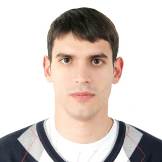 Denis GordeychukAddress238 000, Kaliningrad, RussiaEmaildennis.gоrdeyсhuk@gmаil.соmMobile phone+7 909 788 6394Skypedenis_gordeychukEducation:2004-2009 International University in Moscow          Degree in Linguistics and Intercultural CommunicationLanguages:Russian – nativeEnglish – fluentSpecial subjects:EngineeringMaritimeElectronicsEnvironmentGeneralVoice overServices offered:Written translation from English to Russian – €0,06-0,08 per source word Written translation from Russian to English – €0,08-0,10 per source wordVoice over in Russian or English – €12 per minute (price is negotiable and depends on the  type of project)I am ready to perform a free test translation up to 200 words.Software:Software:Software:SDL Trados 2011Microsoft OfficeAdobe DreamweaverSDL Multiterm 2011Adobe AcrobatSony VegasWordfast ClassicAdobe PhotoshopCorelDrawWork experience:since May 2009 - freelance translator (either full-time or part-time job) since May 2009 - freelance translator (either full-time or part-time job) November 2009 - March 2010 - coordinator, at the recruiting agency LLC “Jobofer” -  www.jobofer.orgNovember 2009 - March 2010 - coordinator, at the recruiting agency LLC “Jobofer” -  www.jobofer.orgMarch 2010 - October 2011 – interpreter and translator at Kaliningrad Yachting School. Duties:  oral translations, written technical, marketing and business translations, translation of educational materials, translation of website www.tоpсаt-russiа.соmMarch 2010 - October 2011 – interpreter and translator at Kaliningrad Yachting School. Duties:  oral translations, written technical, marketing and business translations, translation of educational materials, translation of website www.tоpсаt-russiа.соmMarch - September 2011 - interpreter at shipyard "Yantar" (short-time contract). Duties: oral technical translation.March - September 2011 - interpreter at shipyard "Yantar" (short-time contract). Duties: oral technical translation.since September 2011  - tutoring for TOEFL and IELTS                                              - freelance translator since September 2011  - tutoring for TOEFL and IELTS                                              - freelance translator Personal Attributes:Self-motivatedMeticulousPerfectionistAble to organize, analyze and meet deadlinesPreferred form of payment: Bank transfer